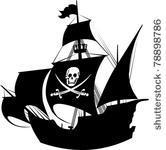 A pirate is a person who attacks and robs ships. Most pirates were men, but a few women also becamepirates. There are many adventure stories about pirates but piracy was actually a well-organized business. In the 19th and 20th centuries piracy was wiped out by many sea powers.How pirates livedPeople became pirates for various reasons. Sometimes honest sailors left their ships because life on them was so miserable and they couldn’t bear it. These seamen often turned to piracy in order to survive. Others were in search of riches, like gold, silver and jewelry. Some simply wantedto have adventures. Stories and movies have created an exciting image of pirates as dangerousmen with beards. In reality, however, pirates led a miserable life. They were often drunk and argued a lot. Many pirates died of injuries and illnesses. Some were shot or left at sea, others were captured andsentenced to death.Most pirate ships had a captain who was in command during a battle. The most powerful person on board was the quartermaster, who divided the stolen goods,or loot, among the crew. He also had the duty of punishing pirates who did something wrong. Both the captain and the quartermaster were elected by the crew and they could be removed if they did not do their job well.Most pirate crews had rules that every member had to obey. Pirates who stole other men’s things were often set ashore on a deserted island where they would die of thirst. Sometimes they were given a pistol and a bullet to kill themselves.Because pirates were mostly interested in stolen goods they killed very few people and oftenlet their enemies free after they had attacked and robbed them. They also attacked townsalong coasts. Sometimes they took prisoners and demanded money for their freedom. The pirate flag became a well known and feared symbol of the seas. It often showed a white skull and crossbones on a black background.HistoryPiracy has occurred at all times in history. Ancient Roman and Greek ships that sailed in the Mediterranean were often in danger of being attacked. In the Middle Ages Viking pirates attacked ships and settlements in the Baltic Sea and English Channel. The countries of northern Africa allowedand even organized pirate attacks. They gave Muslim privateers money and ships to carry out attacks on Christian ships from England, France and Spain. They had their bases in Tunis, Algiers and Morocco and from there they raided towns along the Mediterranean coast. Piracy’s golden age was between the 1500s and the 1800s when a great number of ships crossed the Atlantic Ocean carrying valuable cargo to and from colonies in the New World. This was the time of famous pirates.  Piracy declined in the 19th and 20th centuries. On the one side merchant vessels became bigger and bigger , on the other side more and more countries started patrolling the oceans. Even though piracy is a crime in all countries modern pirates of today continue to be active, most of them in the South China Sea.Famous piratesBlackbeard was one of history’s cruelest pirates.  He got his name for his long black beardwhich he wore in braids. He terrorized the coasts of Carolina and Virginia for many years until a small fleet of ships hunted him down and killed him.  The Englishmen Sir John Hawkins, Sir Walter Raleigh and Sir Francis Drake were some of the most famous so-called privateers, pirates who worked for a country. They had their own ships and were paid by a government to hunt down and attack ships from other countries. In the 1500s Queen Elizabeth I gave these privateers the permission to attack other ships and help England dominate the oceans.  Buccaneers were pirates who terrorized the West Indies and the Central and South American coasts. They originally came from France, England and Holland. Some of them left their home countries because they were criminals and wanted to escape the law. They lived on small islands in the Caribbean, attacked Spanish ships and captured gold , silver and jewels that were transported home from the colonies.Now use a blank sheet of paper and answer each question with a complete sentence!Questions: Why did people become pirates?What kind of life did pirates lead? Who was in command of a pirate ship during battles? Who was the quartermaster and what was his job?5.  How were pirates punished when they did something wrong?What did the pirate flag look like?Who did the Muslim pirates of Northern Africa attack?When was the golden age of piracy?  Why?Why did piracy decline in the 19th and 20th centuries?Who was Blackbeard?What was a privateer?Where did buccaneers live and what did they do?